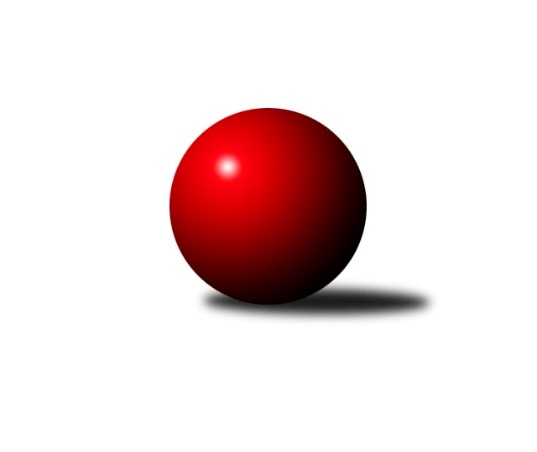 Č.3Ročník 2018/2019	27.9.2018Nejlepšího výkonu v tomto kole: 2683 dosáhlo družstvo: Hořice CVýchodočeský přebor skupina A 2018/2019Výsledky 3. kolaSouhrnný přehled výsledků:Loko Trutnov C	- Dvůr Kr. B	13:3	2567:2437		27.9.Milovice A	- Vrchlabí B	6:10	2509:2567		27.9.Josefov A	- Nová Paka B	12:4	2371:2304		27.9.Vrchlabí C	- Milovice B	2:14	2353:2424		27.9.Jičín C	- Poříčí A	12:4	2497:2457		27.9.Hořice C	- Březovice A	12:4	2683:2625		27.9.Tabulka družstev:	1.	Josefov A	3	3	0	0	37 : 11 	 	 2385	6	2.	Loko Trutnov C	3	2	0	1	31 : 17 	 	 2413	4	3.	Hořice C	3	2	0	1	30 : 18 	 	 2589	4	4.	Vrchlabí B	3	2	0	1	27 : 21 	 	 2499	4	5.	Jičín C	3	2	0	1	26 : 22 	 	 2388	4	6.	Vrchlabí C	3	2	0	1	24 : 24 	 	 2330	4	7.	Milovice A	3	1	1	1	26 : 22 	 	 2561	3	8.	Milovice B	3	1	1	1	24 : 24 	 	 2526	3	9.	Březovice A	3	1	0	2	18 : 30 	 	 2483	2	10.	Nová Paka B	3	1	0	2	18 : 30 	 	 2322	2	11.	Dvůr Kr. B	3	0	0	3	15 : 33 	 	 2391	0	12.	Poříčí A	3	0	0	3	12 : 36 	 	 2355	0Podrobné výsledky kola:	 Loko Trutnov C	2567	13:3	2437	Dvůr Kr. B	František Jankto	 	 231 	 250 		481 	 2:0 	 404 	 	186 	 218		Martin Kozlovský	Martin Khol	 	 218 	 194 		412 	 2:0 	 395 	 	190 	 205		Oldřich Kaděra	Karel Slavík	 	 207 	 246 		453 	 1:1 	 453 	 	228 	 225		Miroslav Šulc	Václav Kukla	 	 223 	 210 		433 	 2:0 	 429 	 	201 	 228		Michal Sirový	Milan Kačer	 	 199 	 212 		411 	 0:2 	 415 	 	207 	 208		Martin Šnytr	Zdeněk Navrátil	 	 197 	 180 		377 	 2:0 	 341 	 	162 	 179		Ladislav Malýrozhodčí: Milan KačerNejlepší výkon utkání: 481 - František Jankto	 Milovice A	2509	6:10	2567	Vrchlabí B	Miroslav Souček	 	 215 	 223 		438 	 2:0 	 427 	 	202 	 225		Vladimír Žiško	Miroslav Včeliš	 	 201 	 207 		408 	 2:0 	 372 	 	176 	 196		Ladislav Erben	Pavel Jaroš	 	 225 	 207 		432 	 0:2 	 445 	 	239 	 206		Pavel Maršík	Miroslav Šanda	 	 184 	 181 		365 	 0:2 	 467 	 	250 	 217		Ondřej Votoček	Václav Souček	 	 219 	 224 		443 	 2:0 	 406 	 	208 	 198		Štěpán Stránský	Vlastimil Hruška	 	 207 	 216 		423 	 0:2 	 450 	 	234 	 216		Vladimír Cermanrozhodčí: Václav SoučekNejlepší výkon utkání: 467 - Ondřej Votoček	 Josefov A	2371	12:4	2304	Nová Paka B	Roman Kašpar	 	 181 	 199 		380 	 2:0 	 356 	 	169 	 187		Pavel Beyr	Jakub Hrycík	 	 193 	 206 		399 	 0:2 	 414 	 	204 	 210		Bohuslav Bajer	Lukáš Ludvík	 	 181 	 186 		367 	 0:2 	 447 	 	232 	 215		Aleš Rolf	Pavel Řehák	 	 188 	 189 		377 	 2:0 	 364 	 	171 	 193		Lenka Havlínová	Jiří Rücker	 	 215 	 219 		434 	 2:0 	 369 	 	196 	 173		Jaroslav Fajfer	Petr Hrycík	 	 201 	 213 		414 	 2:0 	 354 	 	185 	 169		Jaroslav Weihrauchrozhodčí: Jiří RückerNejlepší výkon utkání: 447 - Aleš Rolf	 Vrchlabí C	2353	2:14	2424	Milovice B	Martina Fejfarová	 	 202 	 199 		401 	 2:0 	 389 	 	194 	 195		Jan Masopust	Petr Kynčl	 	 192 	 185 		377 	 0:2 	 406 	 	195 	 211		František Junek	Zdeněk Maršík	 	 205 	 202 		407 	 0:2 	 413 	 	202 	 211		Martin Včeliš	Josef Rychtář	 	 189 	 161 		350 	 0:2 	 369 	 	195 	 174		Jarmil Nosek	Jaroslav Lux	 	 200 	 196 		396 	 0:2 	 411 	 	198 	 213		Marek Ondráček	Vladimír Šťastník	 	 210 	 212 		422 	 0:2 	 436 	 	207 	 229		Lukáš Kostkarozhodčí: Roman TrýznaNejlepší výkon utkání: 436 - Lukáš Kostka	 Jičín C	2497	12:4	2457	Poříčí A	Agaton Plaňanský st.	 	 205 	 214 		419 	 2:0 	 411 	 	206 	 205		Jan Gábriš	Jiří Brumlich	 	 204 	 239 		443 	 2:0 	 351 	 	161 	 190		Jakub Petráček *1	Vladimír Řeháček	 	 214 	 213 		427 	 2:0 	 411 	 	215 	 196		Milan Lauber	Jan Šrotýř	 	 166 	 164 		330 	 0:2 	 442 	 	223 	 219		Jaroslav Pokorný	Ladislav Křivka	 	 234 	 233 		467 	 2:0 	 416 	 	216 	 200		Jan Roza	Zbyněk Hercík	 	 196 	 215 		411 	 0:2 	 426 	 	204 	 222		Lubomír Šimonkarozhodčí: Čermák Františekstřídání: *1 od 50. hodu Daniel HavrdaNejlepší výkon utkání: 467 - Ladislav Křivka	 Hořice C	2683	12:4	2625	Březovice A	Nela Bagová	 	 230 	 194 		424 	 0:2 	 426 	 	215 	 211		Jiří Hakl	Adam Balihar	 	 210 	 231 		441 	 2:0 	 436 	 	213 	 223		Vratislav Fikar	Ondřej Duchoň	 	 204 	 247 		451 	 2:0 	 448 	 	222 	 226		Jaromír Písecký	Karel Košťál	 	 233 	 227 		460 	 2:0 	 434 	 	208 	 226		Zbyněk Fikar	Martin Zvoníček	 	 240 	 224 		464 	 2:0 	 417 	 	224 	 193		Stanislav Oubram	Kryštof Košťál	 	 210 	 233 		443 	 0:2 	 464 	 	227 	 237		Martin Fikarrozhodčí: Zbyněk FikarNejlepšího výkonu v tomto utkání: 464 kuželek dosáhli: Martin Zvoníček, Martin FikarPořadí jednotlivců:	jméno hráče	družstvo	celkem	plné	dorážka	chyby	poměr kuž.	Maximum	1.	Karel Košťál 	Hořice C	464.00	312.0	152.0	5.8	2/2	(474)	2.	Václav Souček 	Milovice A	453.00	299.0	154.0	2.0	1/1	(463)	3.	Vlastimil Hruška 	Milovice A	449.67	305.0	144.7	4.3	1/1	(470)	4.	Martin Zvoníček 	Hořice C	449.00	302.0	147.0	4.3	2/2	(464)	5.	Vladimír Cerman 	Vrchlabí B	447.00	311.5	135.5	8.0	2/3	(450)	6.	František Jankto 	Loko Trutnov C	444.50	298.5	146.0	4.5	2/3	(481)	7.	Martin Fikar 	Březovice A	442.00	297.0	145.0	5.0	2/2	(464)	8.	Pavel Maršík 	Vrchlabí B	440.33	292.3	148.0	4.3	3/3	(472)	9.	Ondřej Duchoň 	Hořice C	438.00	297.3	140.8	9.8	2/2	(451)	10.	Lukáš Kostka 	Milovice B	436.33	290.0	146.3	6.0	3/3	(454)	11.	Miroslav Souček 	Milovice A	434.00	293.3	140.7	4.7	1/1	(449)	12.	Ondřej Votoček 	Vrchlabí B	432.33	298.0	134.3	4.7	3/3	(467)	13.	František Junek 	Milovice B	426.67	302.7	124.0	6.0	3/3	(447)	14.	Ladislav Křivka 	Jičín C	425.50	291.5	134.0	6.5	2/2	(467)	15.	Jiří Rücker 	Josefov A	425.25	289.3	136.0	2.3	2/2	(437)	16.	Jan Gábriš 	Poříčí A	425.00	300.0	125.0	9.5	2/3	(439)	17.	Agaton Plaňanský  st.	Jičín C	423.50	282.8	140.8	9.5	2/2	(450)	18.	Milan Lauber 	Poříčí A	423.00	298.3	124.7	5.7	3/3	(444)	19.	Jarmil Nosek 	Milovice B	422.67	293.7	129.0	6.7	3/3	(469)	20.	Vladimír Žiško 	Vrchlabí B	422.50	289.5	133.0	2.5	2/3	(427)	21.	Pavel Jaroš 	Milovice A	421.33	290.3	131.0	5.3	1/1	(432)	22.	Antonín Vydra 	Nová Paka B	421.00	283.5	137.5	6.5	2/3	(445)	23.	Ondra Kolář 	Milovice B	420.50	304.0	116.5	8.5	2/3	(426)	24.	Martin Kozlovský 	Dvůr Kr. B	419.00	291.7	127.3	9.0	3/3	(436)	25.	Petr Hrycík 	Josefov A	418.50	294.5	124.0	3.0	2/2	(421)	26.	Kryštof Košťál 	Hořice C	417.75	293.8	124.0	4.5	2/2	(443)	27.	Vratislav Fikar 	Březovice A	417.75	298.8	119.0	6.8	2/2	(436)	28.	Martin Včeliš 	Milovice B	417.33	290.3	127.0	9.0	3/3	(420)	29.	David Jaroš 	Milovice A	417.00	296.0	121.0	4.0	1/1	(417)	30.	Miroslav Mejznar 	Vrchlabí B	416.50	299.0	117.5	8.0	2/3	(420)	31.	Miroslav Včeliš 	Milovice A	416.33	278.7	137.7	5.0	1/1	(431)	32.	Adam Balihar 	Hořice C	414.50	290.5	124.0	11.0	2/2	(441)	33.	Jaromír Písecký 	Březovice A	414.00	284.5	129.5	10.8	2/2	(448)	34.	Michal Sirový 	Dvůr Kr. B	413.67	291.0	122.7	6.7	3/3	(429)	35.	Petr Kotek 	Loko Trutnov C	413.00	288.0	125.0	7.5	2/3	(419)	36.	Stanislav Oubram 	Březovice A	412.50	285.3	127.3	8.0	2/2	(419)	37.	Zbyněk Hercík 	Jičín C	411.75	290.8	121.0	9.3	2/2	(416)	38.	Vladimír Šťastník 	Vrchlabí C	410.00	279.5	130.5	7.0	2/2	(422)	39.	Jan Roza 	Poříčí A	409.00	291.7	117.3	10.3	3/3	(418)	40.	Marek Ondráček 	Milovice B	409.00	293.0	116.0	10.5	2/3	(411)	41.	Jiří Brumlich 	Jičín C	409.00	293.5	115.5	6.8	2/2	(443)	42.	Martin Šnytr 	Dvůr Kr. B	408.67	282.0	126.7	7.7	3/3	(428)	43.	Milan Kačer 	Loko Trutnov C	406.50	287.5	119.0	8.5	2/3	(411)	44.	Jiří Hakl 	Březovice A	405.75	281.3	124.5	9.0	2/2	(426)	45.	Miroslav Langr 	Jičín C	405.50	278.0	127.5	12.0	2/2	(429)	46.	Jaroslav Lux 	Vrchlabí C	403.75	282.8	121.0	6.0	2/2	(416)	47.	Václav Kukla 	Loko Trutnov C	403.00	288.0	115.0	10.0	3/3	(433)	48.	Nela Bagová 	Hořice C	401.50	289.5	112.0	9.3	2/2	(440)	49.	Jan Horáček 	Vrchlabí B	400.00	289.5	110.5	7.5	2/3	(408)	50.	Miroslav Šanda 	Milovice A	398.67	285.0	113.7	8.7	1/1	(426)	51.	Martin Khol 	Loko Trutnov C	397.33	274.3	123.0	5.3	3/3	(416)	52.	Jaroslav Weihrauch 	Nová Paka B	396.67	286.0	110.7	10.3	3/3	(429)	53.	Jakub Hrycík 	Josefov A	396.00	272.0	124.0	7.8	2/2	(403)	54.	Lubomír Šimonka 	Poříčí A	394.33	273.7	120.7	9.0	3/3	(426)	55.	Bohuslav Bajer 	Nová Paka B	391.33	281.3	110.0	13.7	3/3	(415)	56.	Oldřich Kaděra 	Dvůr Kr. B	389.67	268.0	121.7	8.7	3/3	(411)	57.	Lukáš Ludvík 	Josefov A	386.50	293.3	93.3	13.0	2/2	(407)	58.	Martina Fejfarová 	Vrchlabí C	386.25	274.5	111.8	10.5	2/2	(402)	59.	Roman Kašpar 	Josefov A	380.25	276.8	103.5	11.8	2/2	(383)	60.	Václava Krulišová 	Loko Trutnov C	379.00	274.0	105.0	10.0	2/3	(391)	61.	Štěpán Stránský 	Vrchlabí B	377.00	275.5	101.5	9.0	2/3	(406)	62.	Petr Kynčl 	Vrchlabí C	376.00	275.5	100.5	11.5	2/2	(377)	63.	Jaroslav Fajfer 	Nová Paka B	375.33	269.3	106.0	7.3	3/3	(394)	64.	Jaroslav Gottstein 	Nová Paka B	370.50	275.0	95.5	13.5	2/3	(377)	65.	Martina Kramosilová 	Dvůr Kr. B	368.50	267.0	101.5	13.5	2/3	(373)	66.	Josef Rychtář 	Vrchlabí C	367.50	267.8	99.8	15.3	2/2	(418)	67.	Pavel Beyr 	Nová Paka B	356.00	257.5	98.5	13.0	2/3	(356)	68.	Daniel Havrda 	Poříčí A	343.50	258.0	85.5	19.0	2/3	(359)	69.	Jan Šrotýř 	Jičín C	338.50	246.8	91.8	16.5	2/2	(372)	70.	Ladislav Malý 	Dvůr Kr. B	336.00	256.0	80.0	15.5	2/3	(341)		Zdeněk Dymáček 	Hořice C	456.00	313.0	143.0	5.0	1/2	(456)		Miroslav Šulc 	Dvůr Kr. B	453.00	302.0	151.0	6.0	1/3	(453)		Karel Slavík 	Loko Trutnov C	453.00	316.0	137.0	6.0	1/3	(453)		Aleš Rolf 	Nová Paka B	447.00	299.0	148.0	4.0	1/3	(447)		Jaroslav Pokorný 	Poříčí A	442.00	284.0	158.0	6.0	1/3	(442)		Zbyněk Fikar 	Březovice A	434.00	304.0	130.0	9.0	1/2	(434)		Vladimír Řeháček 	Jičín C	427.00	302.0	125.0	7.0	1/2	(427)		Tomáš Nosek 	Milovice B	421.00	301.0	120.0	3.0	1/3	(421)		Kateřina Šmídová 	Dvůr Kr. B	418.00	288.0	130.0	6.0	1/3	(418)		Lukáš Rožnovský 	Josefov A	416.00	286.0	130.0	9.0	1/2	(416)		Zdeněk Maršík 	Vrchlabí C	407.00	266.0	141.0	6.0	1/2	(407)		Jana Votočková 	Vrchlabí C	402.00	280.0	122.0	7.0	1/2	(402)		Eva Fajstavrová 	Vrchlabí C	398.00	266.0	132.0	7.0	1/2	(398)		Jan Masopust 	Milovice B	389.00	282.0	107.0	5.0	1/3	(389)		Zdeněk Khol 	Loko Trutnov C	385.00	261.0	124.0	5.0	1/3	(385)		Josef Glos 	Vrchlabí C	382.00	286.0	96.0	14.0	1/2	(382)		Tereza Votočková 	Vrchlabí B	380.00	273.0	107.0	13.0	1/3	(380)		Petr Vojtek 	Poříčí A	378.00	265.0	113.0	8.0	1/3	(378)		Zdeněk Navrátil 	Loko Trutnov C	377.00	270.0	107.0	12.0	1/3	(377)		Pavel Řehák 	Josefov A	377.00	280.0	97.0	12.0	1/2	(377)		Petr Slavík 	Březovice A	375.00	285.0	90.0	12.0	1/2	(375)		Ladislav Erben 	Vrchlabí B	372.00	260.0	112.0	6.0	1/3	(372)		Martin Štryncl 	Nová Paka B	369.00	274.0	95.0	11.0	1/3	(369)		Lenka Havlínová 	Nová Paka B	364.00	251.0	113.0	11.0	1/3	(364)		Milan Všetečka 	Josefov A	361.00	257.0	104.0	11.0	1/2	(361)		Antonín Sucharda 	Loko Trutnov C	336.00	239.0	97.0	14.0	1/3	(336)		Jakub Petráček 	Poříčí A	320.00	217.0	103.0	12.0	1/3	(320)Sportovně technické informace:Starty náhradníků:registrační číslo	jméno a příjmení 	datum startu 	družstvo	číslo startu25618	Lenka Havlínová	27.09.2018	Nová Paka B	1x5602	Aleš Rolf	27.09.2018	Nová Paka B	1x11982	František Jankto	27.09.2018	Loko Trutnov C	2x500	Miroslav Šulc	27.09.2018	Dvůr Kr. B	1x843	Vladimír Žiško	27.09.2018	Vrchlabí B	3x
Hráči dopsaní na soupisku:registrační číslo	jméno a příjmení 	datum startu 	družstvo	23333	Jan Masopust	27.09.2018	Milovice B	4477	Miroslav Včeliš	27.09.2018	Milovice A	Program dalšího kola:4. kolo5.10.2018	pá	17:00	Poříčí A - Loko Trutnov C	5.10.2018	pá	17:00	Milovice B - Jičín C	5.10.2018	pá	17:00	Josefov A - Hořice C	5.10.2018	pá	17:00	Březovice A - Milovice A	5.10.2018	pá	17:00	Nová Paka B - Dvůr Kr. B	5.10.2018	pá	19:30	Vrchlabí B - Vrchlabí C	Nejlepší šestka kola - absolutněNejlepší šestka kola - absolutněNejlepší šestka kola - absolutněNejlepší šestka kola - absolutněNejlepší šestka kola - dle průměru kuželenNejlepší šestka kola - dle průměru kuželenNejlepší šestka kola - dle průměru kuželenNejlepší šestka kola - dle průměru kuželenNejlepší šestka kola - dle průměru kuželenPočetJménoNázev týmuVýkonPočetJménoNázev týmuPrůměr (%)Výkon1xFrantišek JanktoTrutnov C4811xFrantišek JanktoTrutnov C115.64811xOndřej VotočekVrchlabí B4671xAleš RolfN. Paka114.644471xLadislav KřivkaJičín C4671xLadislav KřivkaJičín C114.124671xMartin FikarBřezovice A4642xJiří RückerJosefov A111.314342xMartin ZvoníčekHořice C4641xOndřej VotočekVrchlabí B110.954673xKarel KošťálHořice C4601xKarel SlavíkTrutnov C108.87453